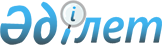 О внесении изменения и дополнений в приказ Министра финансов Республики Казахстан от 18 сентября 2014 года № 403 "Некоторые вопросы Единой бюджетной классификации Республики Казахстан"Приказ Заместителя Премьер-Министра - Министра финансов Республики Казахстан от 24 февраля 2023 года № 207
      ПРИКАЗЫВАЮ: 
      1. Внести в приказ Министра финансов Республики Казахстан от 18 сентября 2014 года № 403 "Некоторые вопросы Единой бюджетной классификации Республики Казахстан" (зарегистрирован в Реестре государственной регистрации нормативных правовых актов под № 9756) следующие изменение и дополнения:
      в Единой бюджетной классификации Республики Казахстан, утвержденной указанным приказом:
      в функциональной классификации расходов бюджета:
      в функциональной группе 04 "Образование":
      в функциональной подгруппе 1 "Дошкольное воспитание и обучение":
      дополнить администратором бюджетных программ 123 с бюджетной программой 029 с бюджетной подпрограммой 015 следующего содержания:
      "123 Аппарат акима района в городе
      029 Дошкольное воспитание и обучение, в том числе обеспечение деятельности организаций дошкольного воспитания и обучения
      015 За счет средств местного бюджета";
      в функциональной группе 06 "Социальная помощь и социальное обеспечение":
      в функциональной подгруппе 1 "Социальное обеспечение":
      дополнить администратором бюджетных программ 123 с бюджетными программами 056 и 057 с бюджетной подпрограммой 015 следующего содержания:
      "123 Аппарат акима района в городе
      056 Государственная адресная социальная помощь
      015 За счет средств местного бюджета
      057 Обеспечение физических лиц, являющихся получателями государственной адресной социальной помощи, телевизионными абонентскими приставками
      015 За счет средств местного бюджета";
      по администратору бюджетных программ 355 "Управление занятости и социальных программ города республиканского значения, столицы":
      по бюджетной программе 029 "Субсидирование затрат работодателя на создание специальных рабочих мест для трудоустройства лиц с инвалидностью":
      дополнить бюджетной подпрограммой 015 следующего содержания:
      "015 За счет средств местного бюджета";
      в функциональной подгруппе 2 "Социальная помощь":
      по администратору бюджетных программ 123 "Аппарат акима района в городе":
      дополнить бюджетными программами 030, 031, 033 и 034 с бюджетной подпрограммой 015 следующего содержания:
      "030 Оказание жилищной помощи
      015 За счет средств местного бюджета
      031 Социальная помощь отдельным категориям нуждающихся граждан по решениям местных представительных органов
      015 За счет средств местного бюджета
      033 Обеспечение нуждающихся лиц с инвалидностью обязательными гигиеническими средствами, предоставление социальных услуг индивидуального помощника для лиц с инвалидностью первой группы, имеющих затруднение в передвижении, и специалиста жестового языка для лиц с инвалидностью по слуху в соответствии с индивидуальной программой реабилитации лица с инвалидностью
      015 За счет средств местного бюджета
      034 Социальная адаптация лиц, не имеющих определенного местожительства
      015 За счет средств местного бюджета";
      дополнить бюджетной программой 035 с бюджетными подпрограммами 101, 102, 103, 104, 105 и 106 следующего содержания:
      "035 Социальная поддержка лиц с инвалидностью
      101 Дополнительные виды социальной помощи нуждающимся лицам с инвалидностью
      102 Обеспечение санаторно-курортного лечения лиц с инвалидностью и детей с инвалидностью в соответствии с индивидуальной программой реабилитации лица с инвалидностью
      103 Обеспечение лиц с инвалидностью техническими вспомогательными (компенсаторными) средствами и (или) специальными средствами передвижения в соответствии с индивидуальной программой реабилитации лица с инвалидностью
      104 Материальное обеспечение детей с инвалидностью, воспитывающихся и обучающихся на дому
      105 Реабилитация лиц с инвалидностью и ветеранов
      106 Предоставление медицинских услуг по протезированию, обеспечению протезно-ортопедическими средствами и обучению пользования ими";
      по администратору бюджетных программ 451 "Отдел занятости и социальных программ района (города областного значения)":
      по бюджетной программе 002 "Программа занятости":
      дополнить бюджетной подпрограммой 015 следующего содержания:
      "015 За счет средств местного бюджета";
      в функциональной подгруппе 9 "Прочие услуги в области социальной помощи и социального обеспечения":
      по администратору бюджетных программ 123 "Аппарат акима района в городе":
      дополнить бюджетными программами 036, 037, 038 и 039 с бюджетной подпрограммой 015 следующего содержания:
      "036 Оплата услуг по зачислению, выплате и доставке пособий и других социальных выплат
      015 За счет средств местного бюджета
      037 Размещение государственного социального заказа в неправительственных организациях
      015 За счет средств местного бюджета
      038 Обеспечение прав и улучшение качества жизни лиц с инвалидностью в Республике Казахстан
      015 За счет средств местного бюджета
      039 Услуги по замене и настройке речевых процессоров к кохлеарным имплантам
      015 За счет средств местного бюджета";
      по администратору бюджетных программ 256 "Управление координации занятости и социальных программ области":
      по бюджетной программе 063 "Предоставление бюджетных кредитов для содействия предпринимательской инициативе молодежи":
      дополнить бюджетной подпрограммой 015 следующего содержания:
      "015 За счет средств местного бюджета";
      по администратору бюджетных программ 355 "Управление занятости и социальных программ города республиканского значения, столицы":
      по бюджетным программам 062 "Развитие системы квалификаций" и 063 "Предоставление бюджетных кредитов для содействия предпринимательской инициативе молодежи":
      дополнить бюджетной подпрограммой 015 следующего содержания:
      "015 За счет средств местного бюджета";
      в функциональной группе 07 "Жилищно-коммунальное хозяйство":
      в функциональной подгруппе 2 "Коммунальное хозяйство":
      по администратору бюджетных программ 123 "Аппарат акима района в городе":
      дополнить бюджетной программой 042 с бюджетными подпрограммами 005, 011, 015, 032 и 055 следующего содержания:
      "042 Развитие системы водоснабжения и водоотведения
      005 За счет внутренних займов
      011 За счет трансфертов из республиканского бюджета
      015 За счет средств местного бюджета
      032 За счет целевого трансферта из Национального фонда Республики Казахстан
      055 За счет гарантированного трансферта из Национального Фонда Республики Казахстан";
      дополнить бюджетной программой 043 с бюджетными подпрограммами 005, 011 и 015 следующего содержания:
      "043 Развитие благоустройства города
      005 За счет внутренних займов
      011 За счет трансфертов из республиканского бюджета
      015 За счет средств местного бюджета";
      в функциональной группе 08 "Культура, спорт, туризм и информационное пространство":
      в функциональной подгруппе 1 "Деятельность в области культуры":
      по администратору бюджетных программ 123 "Аппарат акима района в городе":
      дополнить бюджетной программой 044 с бюджетной подпрограммой 015 следующего содержания:
      "044 Реализация подушевого нормативного финансирования творческих кружков
      015 За счет средств местного бюджета";
      в функциональной подгруппе 2 "Спорт":
      по администратору бюджетных программ 123 "Аппарат акима района в городе":
      дополнить бюджетной программой 046 с бюджетной подпрограммой 015 следующего содержания:
      "046 Реализация подушевого нормативного финансирования спортивных секций
      015 За счет средств местного бюджета";
      в функциональной группе 10 "Сельское, водное, лесное, рыбное хозяйство, особо охраняемые природные территории, охрана окружающей среды и животного мира, земельные отношения":
      в функциональной подгруппе 9 "Прочие услуги в области сельского, водного, лесного, рыбного хозяйства, охраны окружающей среды и земельных отношений":
      дополнить администратором бюджетных программ 467 с бюджетной программой 056 с бюджетными подпрограммами 011 и 015 следующего содержания:
      "467 Отдел строительства района (города областного значения)
      056 Строительство приютов, пунктов временного содержания для животных
      011 За счет трансфертов из республиканского бюджета
      015 За счет средств местного бюджета";
      в функциональной группе 12 "Транспорт и коммуникации":
      в функциональной подгруппе 1 "Автомобильный транспорт":
      по администратору бюджетных программ 123 "Аппарат акима района в городе":
      наименование бюджетной программы 045 "Капитальный и средний ремонт автомобильных дорог улиц населенных пунктов" изложить в следующей редакции:
      "045 Текущий ремонт автомобильных дорог улиц населенных пунктов".
      2. Департаменту бюджетного законодательства Министерства финансов Республики Казахстан в установленном законодательством Республики Казахстан порядке обеспечить:
      1) направление копии настоящего приказа на государственном и русском языках в Республиканское государственное предприятие на праве хозяйственного ведения "Институт законодательства и правовой информации Республики Казахстан" Министерства юстиции Республики Казахстан для официального опубликования и включения в Эталонный контрольный банк нормативных правовых актов Республики Казахстан;
      2) размещение настоящего приказа на интернет-ресурсе Министерства финансов Республики Казахстан.
      3. Настоящий приказ вводится в действие по истечении десяти календарных дней после дня его первого официального опубликования.
					© 2012. РГП на ПХВ «Институт законодательства и правовой информации Республики Казахстан» Министерства юстиции Республики Казахстан
				
      Заместитель Премьер-Министра -Министр финансовРеспублики Казахстан 

Е. Жамаубаев
